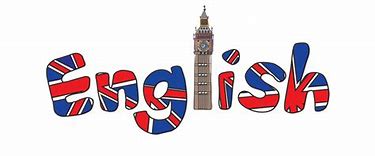 22.06.2020HELLO!Summer is coming! Nadchodzi lato!Link do zabawy:https://youtu.be/BoKUmFuV7iQPowtórzmy nazwy pór roku (seasons)Link do zabawy:https://www.youtube.com/watch?v=DR3iCoD4fTY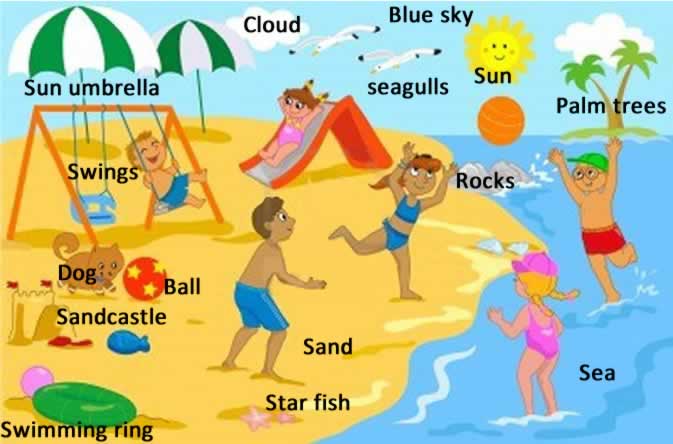 Zapraszam na wakacyjne gryhttps://zdobywcywiedzy.pl/platforma/kursy/578/wakacje-poziom-podstawowyA teraz posłuchajcie piosenki, która z pewnością wprowadzi Was w wakacyjny nastrójLink do piosenki:https://youtu.be/DyMQk_7NwVwZapraszam do zapoznania się z nazwami środków transportu.Na filmiku przedstawione zostały najpopularniejsze pojazdy.Link  do filmiku:https://youtu.be/ACDZebcb2R0Kochani obejrzyjcie filmik, narysujcie Wasze wymarzone wakacje.Link do filmiku:https://youtu.be/V_BnhRJmxtANa koniec utrwalmy jeszcze dni tygodnia – od poniedziałku do niedzieli: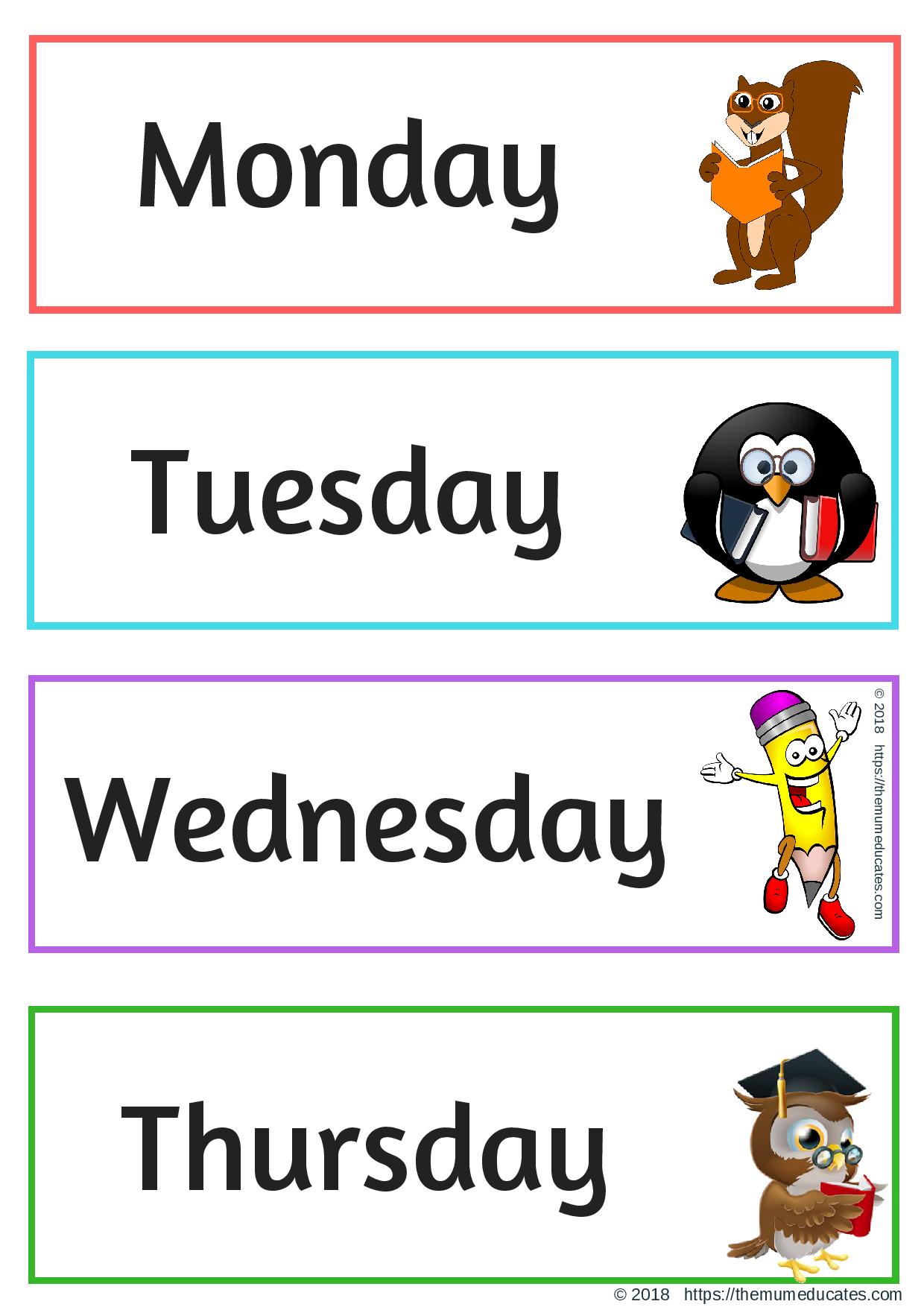 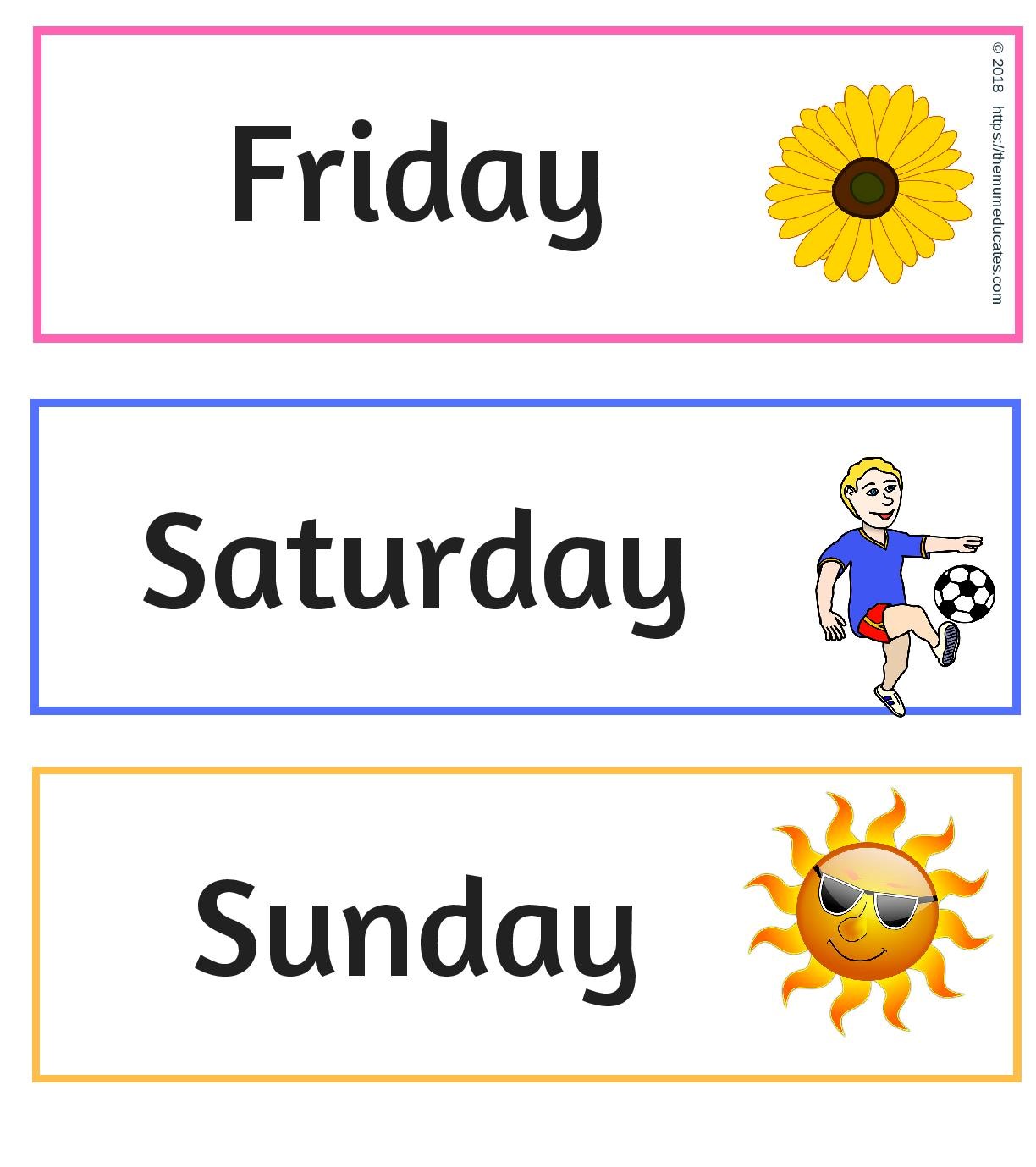 